THE HUMAN SIDE OF WORK Psychology 302 Spring 2019 –Seven Week Session – Online CourseCourse Description:	PSY 302 The Human Side of Work (3,0,3) Psychology of work behavior; interpersonal relations and organizational effectiveness; communication, morale, stress, leadership styles, values, ethics, problem solving techniques, and cross-cultural aspects of the work experience. The approach to learning is experiential and may include some field assignments. PREREQ: PSY 100. Purpose of Course: 	To provide an applied course in the psychology of work behavior for psychology majors, students from other disciplines, and other interested individuals. Instructor: 	George Manning  			website: www.nku.edu/~manninggPhone: 859-572-5443, 207-664-9787 e-mail: manningg@nku.eduMethod of Instruction:	Participative and personalized; students will "learn by doing." I hear and I forget; I see and I remember; I do and I understand. Confucius 551BC-479BC Lecture, tutorials, discussion, and learning activities will be methods of instruction. Course Resources: Required Text—The Art of Leadership, 6th edition, McGraw-Hill, 2019.  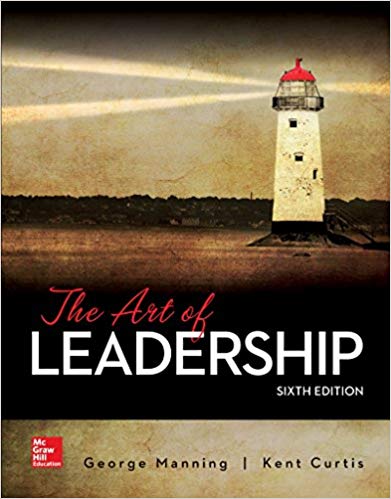 Student Learning Outcomes: Student learning outcomes include knowledge and application of principles and practices in the psychology of work behavior.  Students will develop the ability to comprehend, analyze, synthesize, and evaluate information in the following content areas: work morale, productivity, effective leadership, organizational climate, ethics at work, the diversity challenge, managing complex change, adaptive capacity, performance improvement, and working across cultures.Methods of Assessing Student Learning: 1)	Four exams will be used to assess knowledge, comprehension, and application of the psychology of work behavior.1st Quarter Exam includes multiple choice and essay questions = 100 points (Based on text) 20% of grade2nd Quarter Exam includes multiple choice and essay questions = 100 points (Based on text) 20% of grade 3rd Quarter Exam includes multiple choice and essay questions = 100 points (Based on text) 20% of grade4th Quarter Exam includes multiple choice and essay questions = 100 points (Based on text) 20% of grade 2) Participation (20% of grade) will be based on: a) completion of leadership case study and b) completion of seven (7) reaction reports on assigned text, videos and cases. Each 1 page reaction paper is worth 10 points and the 3 page leadership case study is worth 30 points. (100 points)Grade Scale for plus/minus		Scale				Based on 500 pointsStudent Requirements:1) Read the text and complete 4 exams based on the text.2) View online lectures and eight tutorials.3) View related videos and write reaction reports.4) Write 3 page leadership case study5)  Credit Hour PolicyCredit Hour Policy Statement In accordance with federal policy, NKU defines a credit hour s the amount of work represented in the achievement of student learning outcomes (verified by evidence of student achievement) that reasonably approximates one hour (50 minutes) of classroom instruction and a minimum of two hours of out-of-class student work.  For every course credit hour, a typical student should expect to spend at least three hours per week of concentrated attention on course-related work including, but not limited to, class meeting time, reading, reviewing, organizing notes, studying and completing assignments.  At least an equivalent amount of time is expected for other academic activities such as online courses, laboratory work, internships, practica, studio work and other academic work leading to the award of credit hours.Estimates of time required for a typical student to complete course expectations are as follows:Required lectures and online communication with instructor: 3 hours x 7 week s= 21 hoursRequired text and online communication with instructor: 6 hours x 7 weeks = 42 hoursRequired related readings and videos, and online communication with instructor: 5 hours x 7 weeks = 35 hoursRequired reaction papers: 3 hours x 7 weeks = 21 hoursRequired course project/paper: 15 hoursRequired exams: 2 hours x 4 quarters = 8 hoursTotal	142 hoursAll students must meet the same requirements.NOTE:	Students with disabilities (sight, hearing, etc.)—please call this to my attention so assistance can be provided. NOTE: 	This syllabus should be viewed as a working plan for the semester. Circumstances may necessitate changes in the plan during the course of the term. Changes will be at the discretion of the instructor in consultation with the class. NOTE:	One core value held by the Department of Psychology is the importance of effective writing. Our expectation for students in Psychology courses is that written assignments be prepared according to accepted college-level standards for English usage, including grammar, punctuation, spelling, sentence structure, and composition.  That is, students will be expected to proofread, edit, and correct their own work in these areas prior to submitting assignments for grading and evaluation.  Examples of these assignments may include, but are not limited to, research papers, article summaries, group projects, class papers, take-home essay examinations, and independent study projects.  Assignments that do not appear to have been proofread, edited, and corrected prior to submission may be returned to the student for revision before grading, at the discretion of the instructor, or may receive a lower grade that reflects the level of writing skills demonstrated.  Experience suggests that writing clearly, concisely, and compellingly requires thought and organization.  Give yourself time to organize, draft, revise, and proofread.  The requirement of using the library/writing lab resources will be assigned during the course of the semester.Student Honor Code:The work you will do in this course is subject to the Student Honor Code (http://scra.nku.edu/policies/student-rights.html).  The Honor Code is a commitment to the highest degree of ethical integrity in academic conduct, a commitment that, individually and collectively, the students of NKU will not lie, cheat, or plagiarize to gain an academic advantage over fellow students or avoid academic requirements.Disabilities Disclosure Statement:Students with disabilities who require accommodations (academic adjustments, auxiliary aids or services) for this course must register with the Office of Disability Services. Contact the Office of Disability Services immediately in University Center suite 320 or call X-6373 for more information. Verification of your disability is required in the Office of Disability Services for you to receive reasonable academic accommodations. Visit the disability services website at www.nku.edu/~disability/<http://www.nku.edu/~disability/>. Online Evaluation:Northern Kentucky University takes Instructor and Course Evaluations very seriously as an important means of gathering information for the enhancement of learning opportunities for its students. It is an important responsibility of NKU students as citizens of the University to participate in the instructor and course evaluation process. During the two weeks* prior to the end of each semester classes, you will be asked to reflect upon what you have learned in this course, the extent to which you have invested the necessary effort to maximize your learning, and the role your instructor has played in the learning process. It is very important that you complete the online evaluations with thoughtfully written comments. Starting Spring semester 2011, students who complete an evaluation for a particular course (or opt out of doing so in the evaluation) will be rewarded for their participation by having access to their course grade as soon as that grade is submitted by the instructor.  On the other hand, any student who does not complete the course evaluation (or opt out of doing so in the evaluation) should expect to incur a two week delay in  access to his or her course grade beyond the university's official date for grade availability.To complete online evaluations go to http://eval.nku.edu. Click on "student login" and use the same USERNAME and PASSWORD as used on campus.Student evaluations of courses and instructors are regarded as strictly confidential. They are not available to the instructor until after final grades are submitted, and extensive precautions are taken to prevent your comments from being identified as coming from you.*Seven-week classes will be given one week before classes end to complete evaluations.Hardware/Software Requirements:A reliable and convenient connection to the Internet Windows XP, Vista, or Windows 7 Mac OSX 10.5 “Leopard” or Mac OSX 10.6 “Snow Leopard”Blackboard requires the latest version of Sun JRE 6 which can be downloaded at:  http://www.oracle.com/technetwork/java/javase/downloads/index.html Check your browser settings by clicking the Test Browser button located on the Blackboard login page.Reliable E-mail account - Students automatically receive an NKU E-mail address when registered for classes at NKU which is loaded into Blackboard.  All corresponds will be sent to your NKU email address.  If you prefer to receive email at a different email address, you MUST set your NKU email to be forwarded to your preferred email account. To set email forwarding, go to https://access.nku.edu/secureapps/email/forward/login.php . Students are responsible for course related email received through their NKU email account. Microsoft Word 2000 or newer Internet Software >Microsoft Internet Explorer Version 7 or later (free download at http://www.microsoft.com/downloads/en/default.aspx ; Firefox 3.0 or later (free download at http://www.mozilla.com/en-US/).  For a complete list of supported browsers, please visit http://it.nku.edu/itsc/training/Training_Docs/Bb9-1browsers.pdf Adobe Acrobat Reader 7.0 or later >free download at http://www.adobe.com/products/acrobat/readstep2.html PowerPoint viewer >free download at http://www.microsoft.com, under Resources> Downloads, under Products>Technology> PowerPoint Reliable Printer Virus Scan Software Required Competencies:Ability to navigate the Web (use a browser) and handle multiple open windows Ability to browse web pages Knowledge of how to create, send, open, close, and save files and attachments Ability to attach documents to E-mail and send Basic word processing skillsNetiquette/Email:Every time you link and enter your NKU virtual classroom and supporting NKU sites, your communications are open for others to see. If you are not careful, these communications may 
violate NKU and class policies. Online communication examples are: emails, Discussion Boards, Chat Rooms, Attachments, Links, Virtual Chats, and Instant Messages.DO NOT USE LANGUAGE THAT IS:Harassing Threatening Discriminatory A copyright violationNKU AND PSY 302 CLASS POLICIES PROHIBIT:Sending obscene picturesSending obscene jokesLinking to adult sitesSending offensive emailInsulting anyoneInsulting anyone's ideas or thoughts (disagreement is acceptable, insulting is not). If you have any doubts, don't send it! SCHEDULE OF EVENTS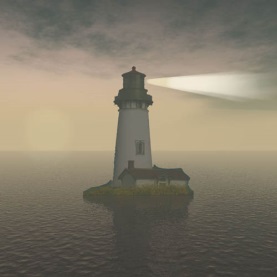 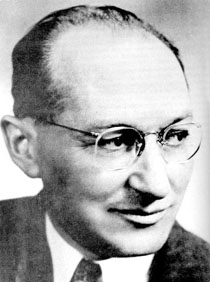 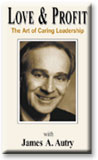 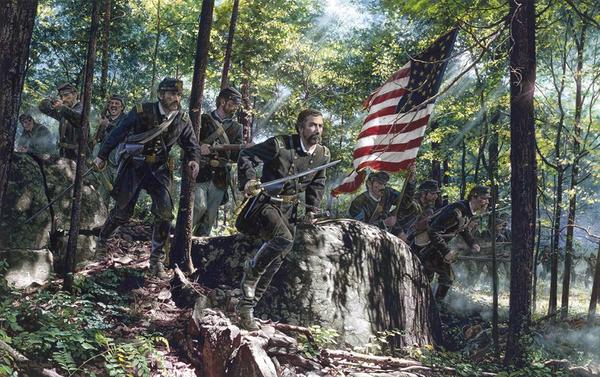 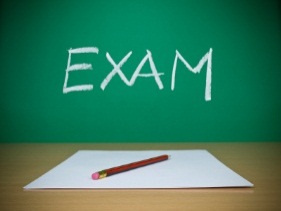 “Education is not the filling of a pail, but the lighting of a fire”William Butler Yates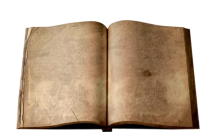 Bibliography Once I had a student ask me for all the books that influenced or shaped me. So, I started building this list. These books are not required for this class, but are available to help inform and open new lines of thought. A Business and its Beliefs by Thomas J. Watson Respect for the individual, customer service, and performance excellence A Child Called It by David Peltzer About indescribable abuse A Gentleman in Moscow by Amor Towles30 years of house arrest in Russian historyA Little History of the World by E.H. Gombrich Engaging tale of human history A Man Called Ove by Fredrik BackmanFor the curmudgeon in your lifeA Short History of Nearly Everything by Bill Bryson Highly interesting science book A Walk in the Woods by Bill Bryson Walking the Appalachian TrailAlbion’s Seed by David Hackett Fischer British folkways that have shaped AmericaAll Over but the Shoutin'  by Rick BraggAuthentic account of dysfunction and graceAll the Light We Cannot See by Anthony DoerrAn enchanting mix of history, character and story masterfully writtenBeing Mortal by Atul GawandeEnd of life mattersCinnamon and Gunpowder by Eli Brown Pirates, food and adventure on the high seasCode Girls by Liza MundyAmerican women code breakers in World War IIComplications by Atul Gawande Medicine today from a surgeon’s perspective Cutting for Stone by Abraham Verghese
Politics, medicine, and human relationships intricately toldEconomics by Paul Samuelson Classic text on the principles of economics Eight Habits of the Heart by Clifton L. Taulbert Growing up in the south Einstein by Walter Isaacson The science and psychology of a genius Emotional Intelligence by Daniel Goleman Practical wisdom Evicted by Mathew DesmondWithout a home, everything falls apart Execution by Larry Bossidy and Ram CharanGetting things done First Things First by Stephen R. Covey Effective time management First, Break All the Rules by Marcus Buckingham and Kurt CoffmanProfessional DevelopmentFolkways by William Graham SumnerA study of mores, customs and manners in man’s struggle for survival Fraternity by Diane Brady True story about opportunity, courage, growth and love  Gift from the Sea by Anne Morrow Lindbergh About reflection, learning and tranquility Good to Great by James Collins Level 5 leadership, the right people on the bus, the hedgehog concept Guns, Germs and Steel by Jared Diamond The biological and cultural evolution of human beingsHatchet by Gary Paulsen A boy’s wilderness survival storyHillbilly Elegy by J.D. VanceFirst person sociology book of Appalachian cultureHistory of Western Philosophy by Bertrand Russell Highly recommended history of philosophical thought How Doctors Think by Jerome Groopman Avoiding health care mistakes How Starbucks Saved My Life by Michael Gill Life, work, and the Starbucks experience How the Irish Saved Civilization by Thomas Cahill Ireland’s heroic role How to Win Friends and Influence People by Dale Carnegie Simple truths for positive relationships How We Die by Sherwin Nuland A compassionate reflection on life’s final chapter If You Meet the Buddha on the Road, Kill Him! by Sheldon Kopp Self-understanding and personal growth In Search of Excellence by Tom Peters and Bob Waterman Business lessons from great companies Intellectuals by Paul Johnson The enlightened ideas and different personalities of influential thinkers In the Heart of the Sea by Nathaniel Philbrick The true and tragic story of the whaling ship Essex, 1820   Is It Worth Dying For? by Robert S. EliotLife in perspective Leading at a Higher Level by Ken Blanchard Leadership principles and skills Learned Optimism by Martin Seligman The importance of attitude Make Your Bed by William McRavenLeadership lessons to change the worldMan’s Search for Meaning by Viktor E. Frankl Psychology of the concentration camp Motivation and Personality by Abraham Maslow The hierarchy of human needs Nickel and Dimed (2011) by Barbara Ehrenreich Realistic account of life in low-waged America Night by Elie Wiesel Survival and hope Nothing But the Truth by AviThe “communication” book all students, parents, teachers and administrators should readNow, Discover Your Strengths by Marcus Buckingham and Donald Clifton Professional growth Oh, The Places You’ll Go! by Dr. Seuss A book about choice, judgment, consequences and hope On Becoming a Person by Carl Rogers Guidance for psychological health On Writing by Stephen King A memoir of the craft Plato, Not Prozac! by Lou Marinoff Right thinking, right living Quiet by Susan Cain Examination and discussion of introversion and extroversion Riders of the Purple Sage by Zane GrayCattle rustling, nature’s beauty, religion, prejudice, and cowboy love in the American westSabbath by Wayne Muller Work well, rest well Sailing the Wine-Dark Sea by Thomas Cahill The role of the Greeks in western civilization Sapiens: A Brief History of Humankind by Yuval Noah Harari“Must read” history of humankindSeason of Life by Jeffrey MarxAbout turning boys into men Soul Pancake by Rainn WilsonThought provoking questions that should be discussed by partnersSutton by J. R. Moehringer
Unique character and gangster historyTeam of Rivals by Doris Kearns Goodwin Early American leadership Ten Commandments for Business Failure by Donald Keough Business wisdom based on true-life cases That Dark and Bloody River by Allan Eckert Historical account of the Ohio River Valley from 1764 to the early 1800s The 7 Habits of Highly Effective People by Stephen Covey Timeless principles that build character The Art of Loving by Erich Fromm Meaningful relationships The Bible (Old and New Testament) Basis of the religious beliefs and moral truths of Christianity The Blank Slate by Steven Pinker Human nature based on science and common sense The Cave and The Light by Arthur Herman The influence of Plato and Aristotle on western civilizationThe Checklist Manifesto by Atul Gawande How to get things right in a complex world—from medicine to aviation to construction to finance The Defining Decade by Meg JayRead before you are thirtyThe Devil in the White City by Erik Larson Madness and magic, stranger than fiction The Dream Manager by Matthew Kelly Employee morale, retention and performance The Effective Executive by Peter Drucker A handbook for doing the right things with contribution as the measure of success The Emperor of All Maladies by Siddhartha Mukherjee The history and biology of cancer The Five Dysfunctions of a Team by Patrick M. Lencioni Work team dynamicsThe Five People You Meet in Heaven by Mitch Albom The purpose and importance of people in our lives The Gene by Siddartha MukherjeeA personal and scientific historyThe Goldfinch: A Novel by Donna TarttA story of art, intrigue, love and lossThe Greatest Generation by Tom BrokawResponsibility, bravery, sacrifice, and hard work of the World War II generation The Greatest Salesman in the World by Og Mandino About attitude and service The Happiness Project by Gretchen Rubin A contemporary and compelling account of the pursuit of happiness The Iliad and The Odyssey by Homer Distillation of the moral philosophy of ancient Greece The Killer Angels by Michael Shaara Leadership challenge and courage The Last Lecture by Randy Pausch Lessons from a young life too soon goneThe Leader’s Bookshelf by James StavridisBooks that have shaped America’s military leadersThe Life of Pi by Yann Martel Survival at sea with a 450-lb Bengal tiger The Little Prince by Antoine de Saint-Exupery A children’s (adult) book about purpose, responsibility and love The Martian by Andy Weir
Science and survival, unvarnished page-turnerThe Next 100 Years by George Friedman
Social, economic and military forecastThe One Minute Manager by Kenneth Blanchard The fundamentals of performance management creatively taught The People’s House by David PepperPolitical thrillerThe Practice of Management by Peter Drucker The responsibilities and fundamental tasks of management The President’s Club by Nancy Gibbs and Michael Duffy The personalities and relationships of American presidents The Principles of Scientific Management by Frederick Taylor The seminal management book on work productivity The Prophet by Kahlil Gibran Timeless wisdom The Reckoning by David Halberstam The fall and rise of quality in the automobile industry  The Richest Man in Babylon by George ClasonThe best financial advice you will ever receive The Righteous Mind by Jonathan HaidtThe pervasive power of rationalizationThe Road Less Traveled by Scott Peck Responsibility, discipline and love The Screwtape Letters by C.S. Lewis Human nature The Servant by James HunterA coaching book for developing leadersThe Storm of War by Andrew Roberts Definitive history of the second world war that claimed the lives of 50 million people The Traveler’s Gift by Andy Andrews Decisions that Determine Personal Success The Warmth of Other Suns by Isabel Wilkerson The epic story of America’s great migration The Worldly Philosophers by Robert Heilbroner The lives, times and ideas of the great economic thinkers Toward a Psychology of Being by Abraham Maslow The human potential for psychological growth Turn the Ship Around!  by David MarquetHow to take your team from last place to best in classUncle Tom’s Cabin by Harriet Beecher Stowe A folk picture of an age and a nation Uncommon Friends by James Newton A lifetime of friendship with Thomas Edison, Henry Ford, Harvey Firestone, Alexis Carrel and Charles Lindberg Washington: A Life by Ron Chernow A "must read" biography for every American Who Says Elephants Can’t Dance? by Louis Gerstner An instructive book on business leadership Wooden on Leadership by John Wooden Principles and practices Work Rules! by Laszlo BockGoogle policies and practices based on empirical dataWorld Order by Henry KissingerPast, present and future of the geopolitical worldYounger Next Year by Chris Crowley and Henry S. Lodge The biology and sociology of aging Spring, 2019                4.0 = A3.667 = A-3.333 = B+3.000 = B2.667 = B-2.333 = C+2.000 = C1.667 = C-1.333 = D+1.000 = D0.000 = FA  93% and upA-  90-92.9%B+ 87-89.9%B 83-86.9%B- 80-82.9%C+ 77-79.9%C 73-76.9%C- 70-72.9%D+ 67-69.9%D 60-66.9%F 59%                        465-500 (A)                        450-464 (A-)                        435-449 (B+)                        415-434 (B)                        400-414 (B-)                        385-399 (C+)                        365-384 (C)                        350-364 (C-)                        335-349  (D+)                         298-334 (D)                        297 and below (F)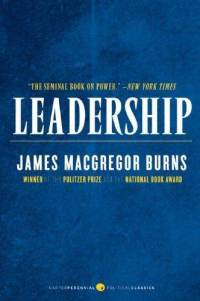 Jan 14Class begins; welcome; course overviewRead syllabus online View attend Tutorial #1 (Chapters 1, 2, 3 – 36.31 minutes) – video skit optionalRead the biography of James AutryRead text—Preface and Chapter 1: The Importance of LeadershipSee especially Satisfactions and Frustrations of Leaders, page 8View Winston Churchill: Walking with Destiny video onlineAssignment: Leadership Case Study, including identity of leader; where leader learned to lead; what leader wants in a leader; relationship between leadership effectiveness, employee morale, and work performance; and advice for career success. (3 pages) Due Jan 30Jan 16Part 1: Leadership VariablesRead text—Chapter 2: The Leadership EquationRead the biography of James MacGregor BurnsSee especially Leadership Contingency Theory and Transformational Leadership, pages 21 - 25View The Art of Caring Leadership video onlineSubmit 1 page reaction paper #1 including your own core leadership values and discussion of the “Caring Confrontation” Due Jan 18Read text—Chapter 3: Leadership Qualities, Characteristics of Followers and Situational FactorsRead the biography of Kurt LewinSee especially “negative” leadership, pages 31 - 32Complete Reflection Points on pages 53 - 54Complete Indicator of Multiple Intelligences—assessment (text), page 39View Embrace the Shake video onlineView University of Texas at Austin 2014 Commencement Address – Admiral William McRaven: Make Your Bed (19:26 minutes 6, 626,630 views)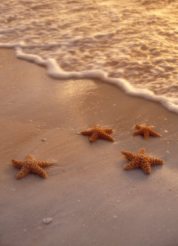 Jan 18Part 2: The Power of VisionView attend Tutorial #2 (Chapter 4 – 15:31 minutes) – video skit optionalRead text—Chapter 4: The Importance of Vision and The Motive to LeadRead biography of Joel BarkerSee especially The Importance of Alignment, Prioritization, and Execution pages 64 - 65See especially Why Create a Vision and Requirement for an Effective Vision, pages 65 - 67View The Power of Vision video online Submit 1 page reaction paper #2 including a statement of your personal and/or organizational vision and starfish example Due Jan 23Jan 22Last day to drop a course without a grade appearing on transcriptLast day to drop a course with a 50% tuition adjustment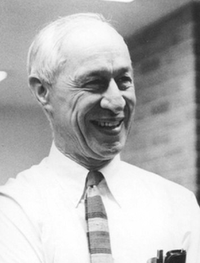 Jan 23Part 2 continued:Complete Social Motives in the work Setting—Assessment (text), page 68View attend Tutorial #3 (Chapter 5 – 12:39) – video skit optionalRead text—Chapter 5: Organizational ClimateRead biography of Rensis LikertSee especially Building Community in The Workplace, pages 80 - 83Complete Organizational Climate Questionnaire—assessment (text), page 74Complete Reflection Points on pages 85 - 86View My Mom’s Motorcycle video onlineView Margaret Heffernan: Forget the Pecking Order at Work (Ted talk 2017 15:45 minutes)Jan 251st Quarter Exam (Intro, Part 1 and Part 2 )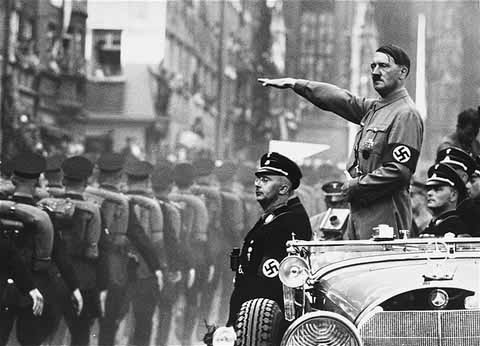 Jan 28  Part 3: The Importance of Ethics View attend Tutorial #4 (Chapters 6 and 7 – 21:47 minutes) – video skit optionalRead text—Chapter 6: Leadership EthicsRead biography of Lawrence KohlbergSee especially Ethics and The Legal Department page 103View Moral Development video onlineView Buzzer video onlineSubmit 1 page reaction paper #3 including discussion of levels of morality in personal and/or historic incidents       due Jan 30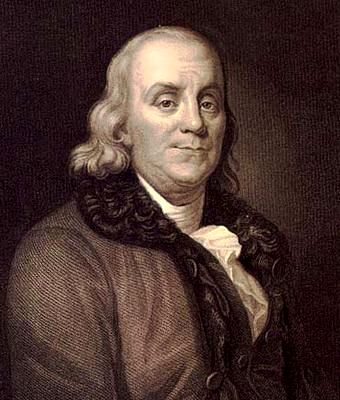 Read text—Chapter 7: The Role of Values and Ethics at WorkRead Peter Drucker biographySee especially Values and The Importance of Courage, page 106Complete Personal Values—Assessment (text), page 114View Ethics and Money video onlineView John Mack on Saving Morgan Stanley video onlineComplete Reflection Points on pages 139 - 140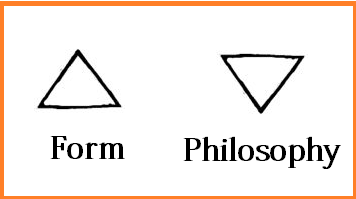 Jan 30Part 4: The Empowerment of People Submit 3-page leadership case study.View attend Tutorial #5 (Chapter 8 – 13:43 minutes) – video skit optionalRead text—Chapter 8: Leadership AuthorityRead Robert Greenleaf biographySee especially Servant Leadership, pages 145 - 149See especially Psychological Size and Leadership Effectiveness, pages 156 - 159View Free Hugs video onlineView attend Tutorial #6 (Chapter 9 – 27:46 minutes) – video skit optionalRead text—Chapter 9: Empowerment in the Workplace and The Quality ImperativeRead W. Edwards Deming biographySee especially Communication Problems and Solutions, pages 165 - 168See especially The High Performance Workplace, pages 168 - 169View Johnny The Bagger video onlineView Smile video online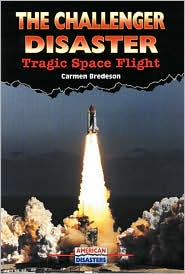 Feb 1Part 4 continued:View attend Tutorial #7 (Chapter 10 – 31:30 minutes) – video skit optionalRead text—Chapter 10: Effective Leadership and Human RelationsRead Irving Janis biographyView Groupthink video online Submit 1 page reaction paper #4 including discussion of “groupthink” in personal and/or historic incidents 
Due Feb 4Complete Reflection Points on pages 183 – 184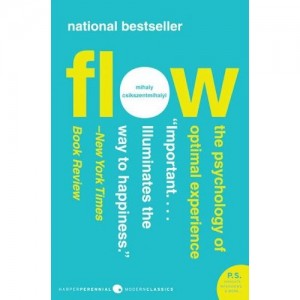 Feb 4Part 5: Leadership PrinciplesRead Douglas McGregor biographyComplete The Leadership Report Card—assessment (text), page 188See especially Psychological Health and the Concept of Flow, page 201 - 203See especially The Art of Listening 213 - 216See especially The Evolving Context of Human Relations 218 - 219View Empathy (The Cleveland Clinic 4.50 minutes)
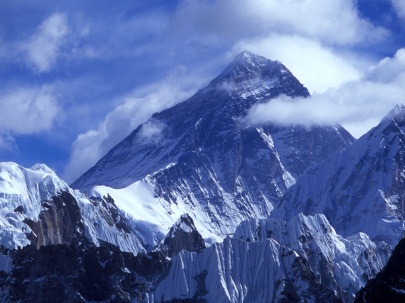 Feb 6Part 5 continued: View attend Tutorial #8 (Chapter 11 – 26:44 minutes) – video skit optionalRead text—Chapter 11 The Team ConceptSee especially Excellent Teams and Positive vs. Negative Group Member Roles, page 226 - 228See especially Stages in The Life of a Group, pages 240 - 243View Your Summit Awaits video online.  Submit 1 page reaction paper #5 including application of truth, perspective, trust, focus, and humility to achieve a personal or organizational summit Due Feb 8Complete Reflection Points on pages 259 260Feb 82nd Quarter Exam (Parts 3, 4, & 5)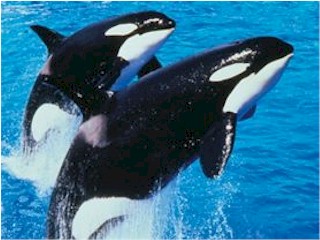 Feb 11Feb 11Feb 13Part 6: Understanding PeopleView attend tutorial #9 (Chapters 12 and 13 – 35:43 minutes) – video skit optionalRead text—Chapter 12: Human Behavior and The Art of PersuasionRead the biography of Abraham MaslowSee especially Emotional Intelligence pages 281 - 285Complete Motivation at Work—assessment (text), page 270View Maslow video onlineView Drive video onlineView The Transformational Power of Positive Relationships video online Last day to drop a course with a grade of WPart 6 Continued:See especially The Effective Use of Words and Joshua Lawrence Chamberlain—civil war caseRead text—Chapter 13: The Diversity ChallengeRead the biography of Jane ElliottRead the biography of Deborah TannenSee especially Why Tolerance is Important, pages 308 - 310See especially Leadership, Diversity, and Personal Example, pages 316View Brown Eyes/Blue Eyes video onlineSubmit 1 page reaction paper #6 including organizational efforts to achieve “eyes-level versus eyes up-or-down” human relations due Feb 15Complete Reflection Points on pages 318 -319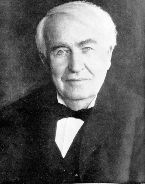 Feb 15Feb 18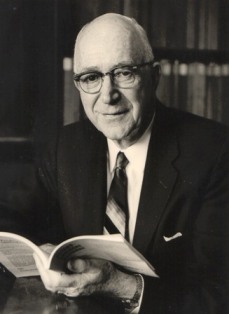 Part 7: Multiplying EffectivenessView attend Tutorial #10 (Chapter 14 – 11:17 minutes) – video skit optionalRead text—Chapter 14: Effective Delegation and How to Assign WorkRead the biography of Thomas EdisonSee especially Person-Position Fit, page 329Part 7 Continued:View attend Tutorial #11 (Chapter 15 – 46:30) – video skit optionalRead text—Chapter 15: The Role of PersonalityRead the biography of Gordon AllportSee especially The Importance of Self-Concept and Personality Plays a Part, pages 341 - 345Complete Interpersonal Styles Questionnaire – assessment (text), page 346View Loyalty in The Workplace video onlineComplete Reflection Points on page 368 - 369Feb 203rd Quarter Exam (Part 6 and Part 7)Feb 22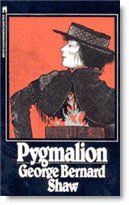 Feb 25Part 8: Developing OthersView attend tutorial #12 (Chapter 16 – 31:21 minutes) – video skit optionalRead text—Chapter 16: The Leader as CoachRead biography of John GardnerSee especially The Development of Others, pages 374 – 378, and Developing Leaders, pages 383 - 387See especially How to Attract and Keep Good People, pages 388 - 389View Pygmalion in Management video onlineView Stay Hungry, Stay Foolish video onlineView The Benefits of Failure video onlineView Keynote Speaker: Marcus Buckingham (Presented by SPEAK Inc. 9:51)Part 8 Continued:View attend Tutorial #13 (Chapter 17 – 26:51 minutes) – video skit optionalRead text—Chapter 17: Helping People Through Change and Burnout PreventionRead biography of John KotterSee especially Managing People through Change pages 394 - 396View Managing People Through Change video onlineView attend Tutorial #14 (Chapter 17 continued – 35:50 minutes) – video skit optionalComplete Characteristics of a Hardy Personality – assessment (text), page 427See especially – Developing Resilience, pages 431 - 435Complete Reflection Points on pages 437 - 438View: Celebrate What’s Right with the World (Dewitt Jones: TED x Southwest Tahoe 18:10 minutes)View What Makes a Good Life (Robert Waldinger: TED Talk 18 minutes)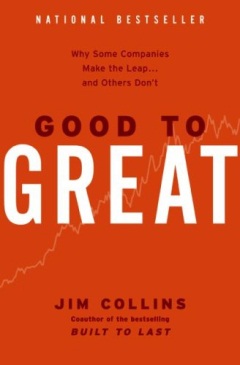 Feb 27 Feb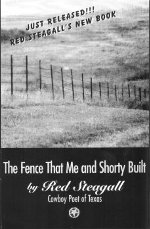  29Part 9: Performance ManagementRead bibliography of Ken BlanchardSee especially Performance Management Strategies,  pages 454 – 455See especially Organizational Performance and Organizational Success, pages 476 - 480View attend Tutorial #15 (Chapters 18, 19, and 20 – 50:40 minutes) – video skit optionalRead text—Chapter 18: Managing PerformanceView Ken Blanchard video onlineView Stairway to Heaven onlineSubmit 1 page reaction paper #7 including personal and/or organizational applications of goal setting, coaching to succeed, and correcting performance Due Feb 29Part 9 Continued:Read text—Chapter 19: Professional Performance and Sustaining DisciplineRead the biography of Jim CollinsComplete the Performance Pyramid – assessment (text) page 460See especially Five Levels of Performance Excellence and Organizational Performance, pages 474 - 476Performance Pyramid and the Productive WorkplaceView Dancing video onlineView Disney video onlineView McDonald’s video onlineView The Fence That Me and Shorty Built video onlineComplete Reflection Points on pages 489 - 490Read text—Chapter 20: The Road Ahead—Challenge and ChargeRead the biography of Abraham LincolnSee especially Nine Keys of Leadership Success, pages 492 - 500See especially Going Forward, pages 500 - 501Mar 14th Quarter Exam (Part 8, Part 9, and Conclusion)Mar 1Last Day of ClassNote: Use online course evaluation procedure at http://eval.nku.edu 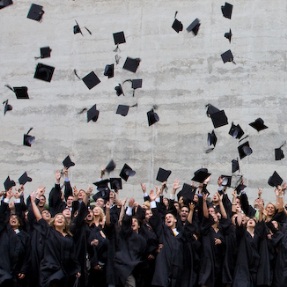 Mar 5Grades due by 9:00 AM 